 الجمهورية الإسلامية الموريتانية												شرف – إخاء - عدل وزارة الداخلية واللامركزية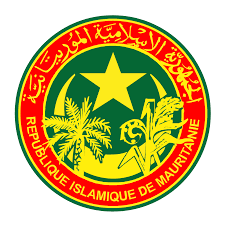 النشرة اليومية السبت 31 أغشت 2019الولايةالمكانالأضرارطبيعة التدخلطبيعة التدخلالملاحظاتالولايةالمكانالأضرارفك العزلةالخدمات الأساسية والمساعداتالملاحظاتالحوض الغربيقرية بلنوار التابعة لمقاطعة الطينطان تضرر طريق الطينطان -لعيون عند كلم 10 من الطينطانلم يؤثر تضرر الطريق على انسيابية حركة المرور لعصابهقرية ادفيعه عند مدخل مدينة كنكوصه على طريق كيفه / كنكوصهانجراف أطراف الطريق لم يؤثر تضرر الطريق على انسيابية حركة المروركوركولقرية وجى بوصياب التابعة لمقاطعة كيهيديسقوط بعض المنازل وصعوبة الوصول إليها بسبب المياهوصول بعثة لتفقد أحوال السكان و بدء عملية إحصاء الخسائركوركولطريق  لكصيبة - كيهيديجرف المياه لأطراف من الطريقكوركولدولل الواقعة على  بعد 35 كلم على الطريق الرابط بين كيهيدي ومقامههدمت السيول 2 متر من عرض الجسر و 6 متر من طوله وبقي الطريق أحادي المسار.وصول آليات تابعة لوزارة التجهيز والنقل  إلى جسر دولل وبدء أشغال إصلاحه.ستواصل هذه الفرقةلاحقا القيام بأعمال ترميم  جسر تاكا.لبراكنهقرية وتي التابعة لمقاطعة بابابيمحاصرة بعض المنازل بالمياه.لبراكنهالطريق الرابط بين بوكي وكيهيدي عند الكم 5 من بابابيتضرر 1متر/1 متر من الطريق.لبراكنهآلاكإقامة مستشفي طوارئ  ميداني متكامل من قبل الجيش الوطنيكيدي ماغاتوجه وفد رسمي برئاسة الأمين العام لوزارة الداخلية واللامركزية رفقة الأمين العام لوزارة الإسكان والعمران والاستصلاح الترابي لتقييم الوضعية والوقوف على تقدم أعمال إعادة التأهيل ومواساة المتضررين والإشراف على عمليات توزيع المساعداتتشمل الزيارة كافة مقاطعات الولايةكيدي ماغاأجار أهل سالم علي طريق سيلبابي -كيهيدي عند كلم 20 من سيلبابيانهيار الجسر علي امتداد 60 متر مما أدي للتوقف الكلي لحركة المرور.قامت وزارة التجهيز والنقل بإصلاح الجسر.عودة حركة المرور لطبيعتها.كيدي ماغاسيلبابيوصول وحدة من الغواصة تابعة للجيش للقيام بعمليات الإنقاذ عند الحاجة